Approved Mission Grants 2020-2022 Biennium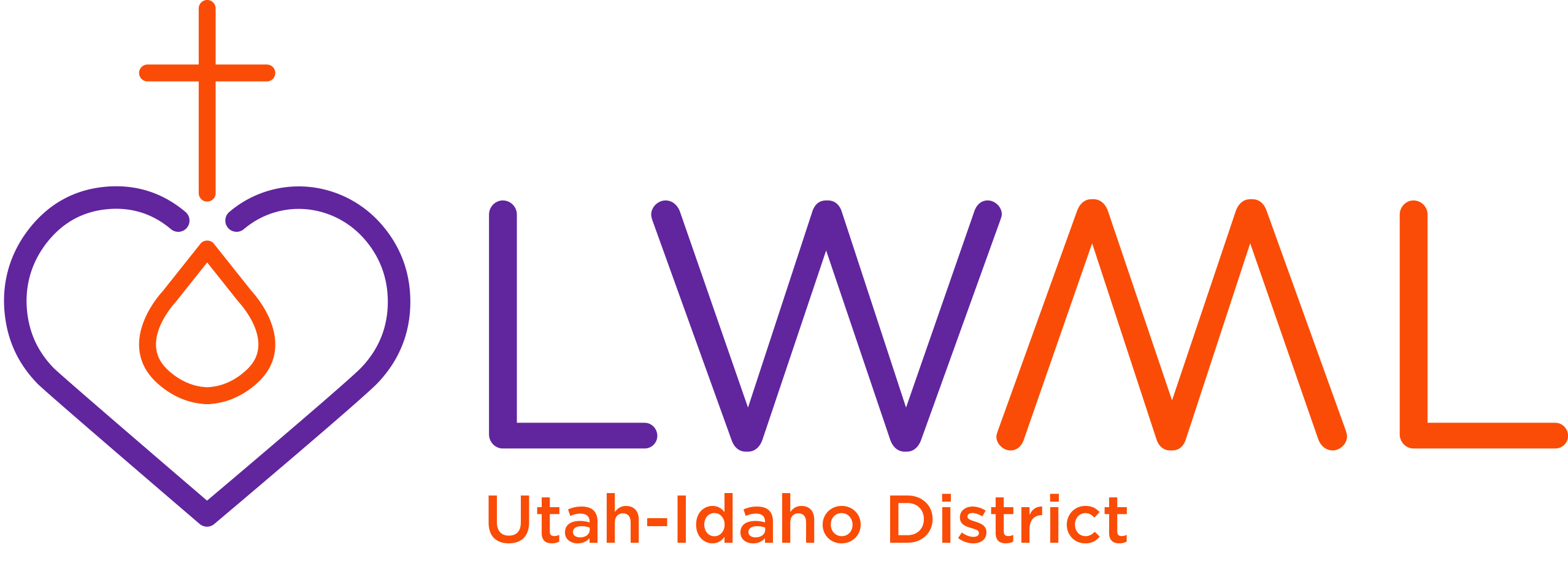 GrantAmountFundedFood for Concordia Theological Seminary’s Food and Clothing Co-op – Ft. Wayne, Indiana$5,000MOST Ministries-Clean Water Filters$3,000Immanuel Lutheran School Scholarships for Students – Twin Falls$5,000Trinity Lutheran Preschool - Eden$5,000Bringing Light to Those Living in Darkness(Lutheran Braille Workers)$2,000Equipping People with Intellectual and Developmental Disabilities to Share the Gospel (Bethesda)$4,000Care of Souls (DOXOLOGY)$5,000Bahamas Mission Trip Grace Lutheran Church, Sandy, Utah$2,210.50Missionary Support: Rev. James and Deaconess Christel Neuendorf$2,210.49Total Mission Grants to be Funded$33,420.99 Mission Grants Budget$30,500 Unused Church Worker Grant – 2018-2022$2,000 District Convention Surplus - 2018$920.99Total$33,420.99